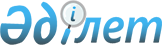 Об утверждении Правил проведения раздельных сходов местного сообщества и количественного состава представителей жителей сел для участия в сходе местного сообщества Буревестнинского сельского округа Наурзумского района Костанайской области
					
			Утративший силу
			
			
		
					Решение маслихата Наурзумского района Костанайской области от 27 ноября 2014 года № 253. Зарегистрировано департаментюм юстиции Костанайской области 25 декабря 2014 года № 5251. Утратило силу решением маслихата Наурзумского района Костанайской области от 27 ноября 2017 года № 132
      Сноска. Утратило силу решением маслихата Наурзумского района Костанайской области от 27.11.2017 № 132 (вводится в действие по истечении десяти календарных дней после дня его первого официального опубликования).
      В соответствии с пунктом 6 статьи 39-3 Закона Республики Казахстан от 23 января 2001 года "О местном государственном управлении и самоуправлении в Республике Казахстан" и постановлением Правительства Республики Казахстан от 18 октября 2013 года № 1106 "Об утверждении Типовых правил проведения раздельных сходов местного сообщества" Наурзумский районный маслихат РЕШИЛ:
      1. Утвердить прилагаемые Правила проведения раздельных сходов местного сообщества Буревестнинского сельского округа Наурзумского района Костанайской области.
      2. Утвердить количественный состав представителей жителей сел для участия в сходе местного сообщества Буревестнинского сельского округа Наурзумского района Костанайской области согласно приложению к настоящему решению.
      3. Настоящее решение вводится в действие по истечении десяти календарных дней после дня его первого официального опубликования. Количественный состав представителей
жителей сел для участия в сходе местного
сообщества Буревестнинского сельского округа
Наурзумского района Костанайской области Правила проведения раздельных сходов
местного сообщества Буревестнинского
сельского округа Наурзумского района
Костанайской области
      1. Общее положение
      1. Настоящие правила проведения раздельных сходов местного сообщества Буревестнинского сельского округа Наурзумского района Костанайской области разработаны в соответствии с пунктом 6 статьи 39-3 Закона Республики Казахстан от 23 января 2001 года "О местном государственном управлении и самоуправлении в Республике Казахстан", постановлением Правительства Республики Казахстан от 18 октября 2013 года № 1106 "Об утверждении Типовых правил проведения раздельных сходов местного сообщества" и устанавливают порядок проведения раздельных сходов местного сообщества жителей сел Буревестнинского сельского округа.
      2. Раздельный сход местного сообщества жителей сел (далее – раздельный сход) на территории Буревестнинского сельского округа созывается и проводится с целью избрания представителей для участия в сходе местного сообщества.
      2. Порядок проведения
      раздельных сходов
      3. Раздельный сход созывается акимом Буревестнинского сельского округа.
      Проведение раздельного схода допускается при наличии положительного решения акима Наурзумского района на проведение схода местного сообщества.
      4. О времени, месте созыва раздельных сходов и обсуждаемых вопросах население местного сообщества оповещается не позднее, чем за десять календарных дней до дня его проведения через средства массовой информации или иными способами.
      5. Проведение раздельного схода в пределах сел Буревестнинского сельского округа организуется акимом Буревестнинского сельского округа.
      6. Перед открытием раздельного схода проводится регистрация присутствующих жителей сел Буревестнинского сельского округа, имеющих право в нем участвовать.
      7. Раздельный сход открывается акимом Буревестнинского сельского округа или уполномоченным им лицом.
      Председателем раздельного схода является аким Буревестнинского сельского округа или уполномоченное им лицо.
      Для оформления протокола раздельного схода открытым голосованием избирается секретарь.
      8. Кандидатуры представителей жителей сел Буревестнинского сельского округа для участия в сходе местного сообщества выдвигаются участниками раздельного схода в соответствии с количественным составом, утвержденным Наурзумским районным маслихатом.
      Количество представителей жителей сел Буревестнинского сельского округа для участия в сходе местного сообщества определяется на основе принципа равного представительства.
      9. Голосование проводится открытым способом, персонально по каждой кандидатуре. Избранными считаются кандидаты, набравшие наибольшие голоса участников раздельного схода.
      10. На раздельном сходе ведется протокол, который подписывается председателем и секретарем и передается в аппарат акима Буревестнинского сельского округа.
					© 2012. РГП на ПХВ «Институт законодательства и правовой информации Республики Казахстан» Министерства юстиции Республики Казахстан
				
Председатель
сессии, секретарь
районного маслихата
З. АлдажумановаПриложение
к решению маслихата
от 27 ноября 2014 года № 253 
№
Наименование населенного пункта
Количество представителей жителей сел Буревестнинского сельского округа Наурзумского района Костанайской области (человек)
1
Для жителей села Буревестник Буревестнинского сельского округа Наурзумского района Костанайской области
5
2
Для жителей села Акбулак Буревестнинского сельского округа Наурзумского района Костанайской области
1Утверждены
решением маслихата
от 27 ноября 2014 года № 253 